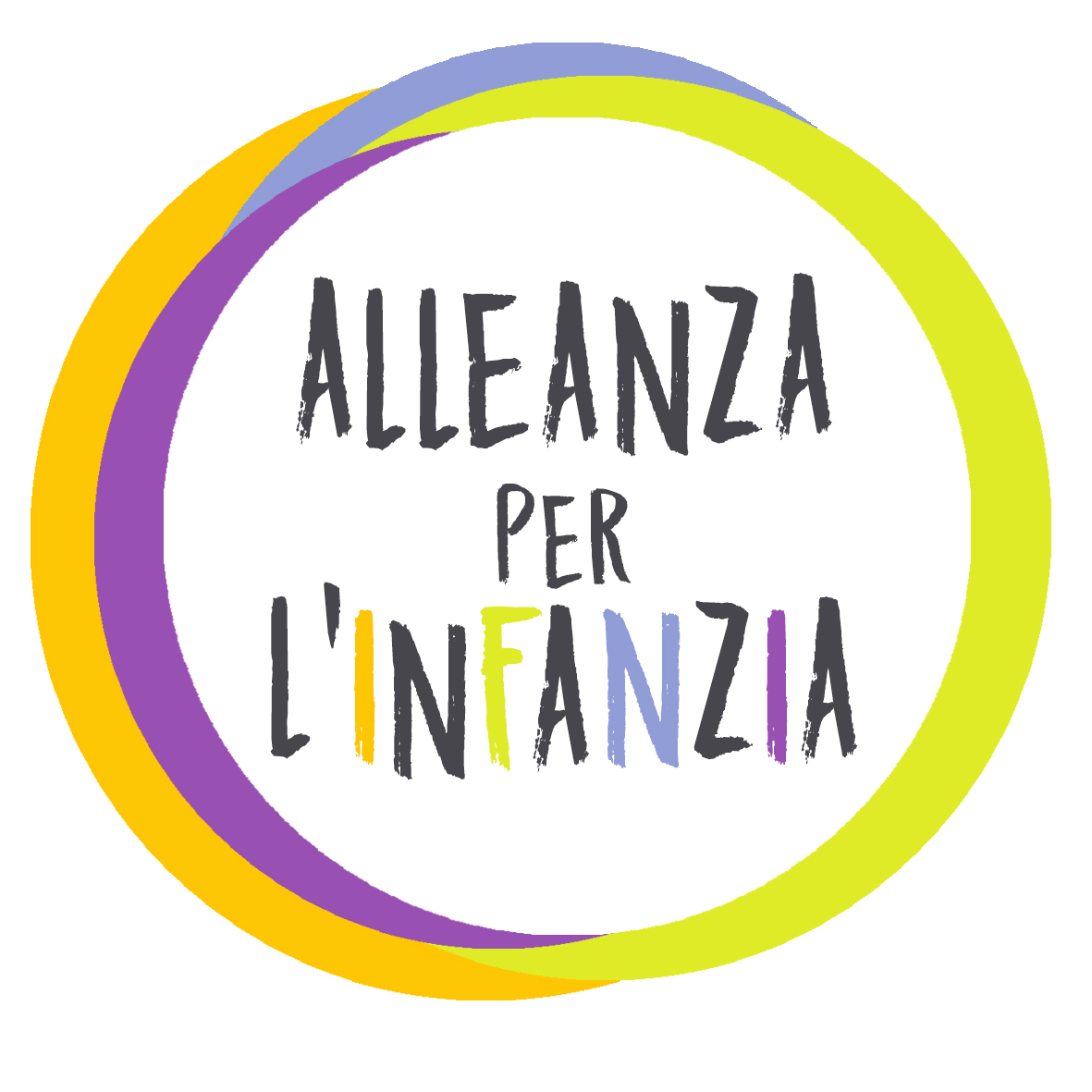 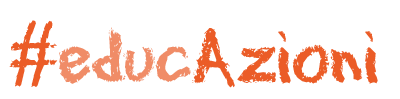 COMUNICATO STAMPA11 gennaio 2023CRITICITà ATTORNO AL SISTEMA EDUCATIVO 0-6: L’ITALIA RISCHIA DI PERDERE UN’ALTRA OCCASIONE PER SOSTENERE I DIRITTI DEI BAMBINI E DELLE BAMBINE E PER AIUTARE LE FAMIGLIE CON FIGLI PICCOLIAlleanza per l’infanzia* ed EducAzioni** temono che non venga data piena attuazione al PNRR in merito alla creazione di posti nido e che quindi in Italia non si raggiunga nemmeno l’obiettivo del 33% di partecipazione dei bambini/e tra 0 e 3 anni ai servizi educativi nei tre livelli: nazionale, regionale e sub-regionale. Infatti, mentre la nuova Raccomandazione del Consiglio dell’Unione Europea fissa l’obiettivo del 45% di copertura entro il 2030 per i bambini/e sotto i tre anni, l’Italia nei prossimi anni rischia di non realizzare - né a livello nazionale, né soprattutto nelle regioni del Mezzogiorno - neppure quello del 33%, che era stato fissato per il 2010.Occorre intervenire urgentemente per sostenere gli enti locali che sono in forte difficoltà nel reclutamento di figure professionali necessarie, migliorando le procedure per individuare e attrarre persone in possesso delle caratteristiche ricercate e in numero adeguato al fine di evitare ulteriori ritardi e scongiurare l’adozione di risposte emergenziali con gravi rischi per la qualità dei servizi.I nidi non sono solo un importante strumento di conciliazione famiglia-lavoro per i genitori di bambini/e piccoli, sono anche e soprattutto strumenti per promuovere lo sviluppo delle potenzialità di ciascun/a bambino/a, nella prospettiva di costruire una società più equa e inclusiva. Per questo devono essere diffusi capillarmente e resi accessibili, anche economicamente, a tutti i bambini/e a prescindere dallo status occupazionale dei genitori. Devono anche essere qualificati chiaramente come servizi educativi, con personale adeguato e professionalmente preparato. Infatti, elemento fondamentale per garantire la qualità dell’esperienza educativa dei bambini, oltre a spazi e arredi strutturalmente adeguati, progettati e allestiti con cura e attenzione, è proprio la presenza di educatori/educatrici e docenti adeguatamente qualificati.In questa prospettiva, accanto al rischio di mancata piena attuazione del PNRR dal punto di vista della predisposizione di posti nido in numero sufficiente, soprattutto nel Mezzogiorno e nelle aree interne, Alleanza per l’infanzia ed EducAzioni segnalano la necessità di prevedere la formazione di un numero adeguato di personale con la qualifica richiesta, che dal 2017 è la laurea universitaria triennale. Occorre con urgenza formare nuove generazioni di educatori e docenti, perché nei prossimi 10 anni i pensionamenti dimezzeranno i docenti delle Scuole dell’Infanzia e gli educatori nei nuovi nidi, costruiti con i fondi PNRR, sono insufficienti. Si stima che per avere un personale in numero sufficiente per far funzionare i nuovi posti previsti dal PNRR occorrano almeno altri 32.000 educatrici/educatori, oltre a quelli/e attualmente presenti. È urgente una programmazione articolata e congiunta tra Atenei, Amministrazioni regionali e Enti Locali affinché vengano formati educatrici/educatori e docenti in numero corrispondente al fabbisogno previsto nei vari territori. Contestualmente sarebbe opportuno prevedere una formazione per gli educatori/educatrici dei nidi e i docenti della scuola dell’infanzia che rafforzi la costruzione di un percorso in continuità verticale dell’apprendimento del bambino/alunno nel segmento 0-6 anni. Per incoraggiare i giovani a intraprendere questo percorso formativo e la professione di educatori/educatrici della prima infanzia e per garantire la qualità educativa di questi servizi, occorre da un lato riconoscere maggiormente questa professione, nella sua piena specificità e dignità educativa, in continuità con la scuola dell’infanzia, con la scuola primaria e secondaria, dall’altro intervenire radicalmente sulla giungla contrattuale e le disparità sia di trattamento economico, sia di riconoscimento professionale, che caratterizza i rapporti di lavoro, a seconda che si tratti di nidi a gestione pubblica, privata o di terzo settore.Occorre, inoltre, monitorare la qualità di tutti i servizi educativi 0-6, anche attraverso strumenti nazionali, come già avviene nel resto del sistema scolastico e in molti altri paesi europei.Non va, infine, trascurata la raccomandazione delle principali agenzie internazionali (Organizzazione Mondiale della Sanità, UNICEF, Banca Mondiale) di offrire a tutti i neo-genitori opportunità di rafforzamento delle loro capacità genitoriali anche tramite “servizi integrativi” previsti dalla normativa vigente, quali, i Centri Bambini e Famiglie e servizi analoghi, che prevedano il coinvolgimento di genitori (madri e padri) e bambini insieme, per accompagnarli nella scoperta di pratiche utili alla relazione e allo sviluppo del bambino, quali, ad esempio, la lettura condivisa, il gioco e l’esperienza musicale.Per tutte queste considerazioni, le associazioni della rete Alleanza per l’infanzia e di EducAzioni auspicano che la Raccomandazione europea sia recepita con lungimiranza dal Governo nazionale e dalle Amministrazioni regionali e locali. L’Italia può raggiungere gli ambiziosi obiettivi previsti, se saranno messe a disposizione adeguate risorse finanziarie e si procederà a una attenta e articolata progettazione di una maggiore offerta di servizi educativi inclusivi e di alta qualità.Infine EducAzioni chiede un incontro urgente con il Ministro dell'Istruzione e del Merito per affrontare le questioni legate alla attuazione del PNRR e del Piano di Azione Nazionale Garanzia Infanzia e alla formazione e reclutamento di educatori e insegnanti dei servizi per l'infanzia.Contatti:ALLEANZA PER L’INFANZIA - info@alleanzainfanzia.it EDUCAZIONI - Maria Paola Pietropaolo | mp.pietropaolo@gmail.com | 3386889048*Alleanza per l’infanzia è una rete nazionale di più di 30 organizzazioni e associazioni impegnate a diverso titolo nella promozione e tutela dei diritti dei bambini e ragazzi e dei loro genitori. Include enti del Terzo Settore, associazioni culturali e professionali, sindacati, università. www.alleanzainfanzia.it**EducAzioni è un network di 10 reti e alleanze del civismo attivo, del terzo settore e del sindacato che si pongono l’obiettivo del contrasto alla povertà educativa e della promozione dei diritti delle bambine, dei bambini e degli e delle adolescenti in Italia. www.educazioni.org 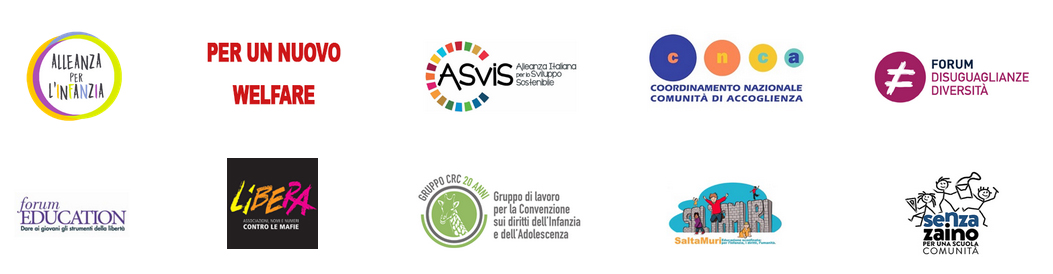 